План-конспект занятия: «Создание иллюстраций к пройденным темам»Цель: знакомство обучающихся с  образами персонажей в музыке, живописи.Задачи:- развитие эмоционально-осознанного отношения к произведениям разных видов искусства, понимание их жизненного и духовно-нравственного содержания- формирование музыкально-практических умений и навыков музыкальной деятельности (восприятие, исполнение), а также – творческих способностей детей.Оборудование: компьютер.Как нарисовать львенка из советского мультфильмаСейчас будем рисовать львенка из советского мультфильма «Как львенок и черепаха пели песенку», а вот часть песенки, которую они  пели:
Я на солнышке лежу,
Я на солнышко гляжу…
Всё лежу и лежу,
И на солнышко гляжу.Носорог, рог, рог идёт,
Крокодил, дил, дил плывёт.
Только я всё лежу
И на солнышко гляжу…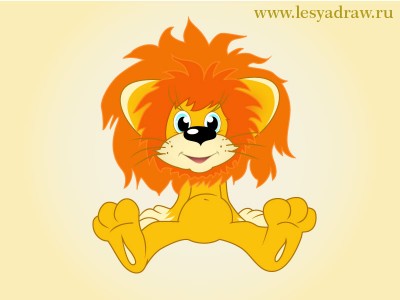 Шаг 1. Первым делом рисуем тонкими линиями окружность и направляющие. Затем рисуем большой нос у львенка и мордочку.  Затем рисуем большие уши. Смотрится, как мышь с усами, совсем не похожа на львенка, но все еще впереди.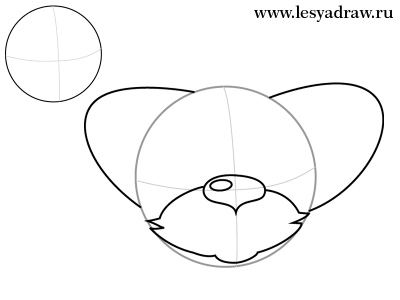 Шаг 2. Рисуем глаза у львенка, на зрачках блик. На каждом глазе рисуем по две больших ресницы, сбоку глаза небольшие морщинки. Потом рисуем рот у львенка.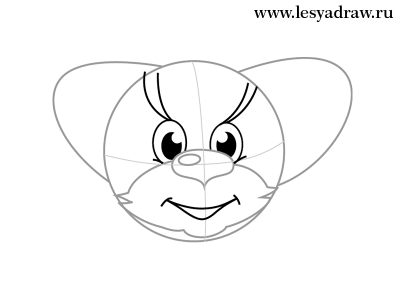 Шаг 3. Рисуем мохнатую шерсть на голове у львенка. Потом стираем круг и направляющие линии.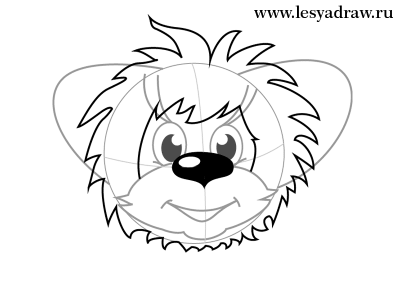 Шаг 4. Рисуем точки на щечках у львенка и усики. Потом начинаем рисовать шерсть, которая находится за ушами у львенка.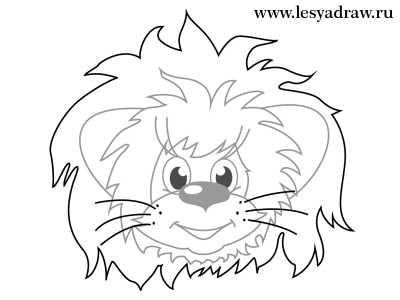 Шаг 5. Сначала рисуем тело от шерсти, потом рисуем живот и пупок  у львенка. После этого начинаем рисовать задние лапы.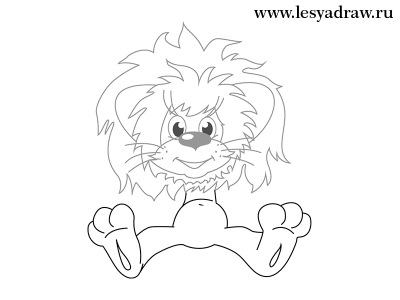 Шаг 6. Рисуем передние лапки у львенка, смотрим на картинку.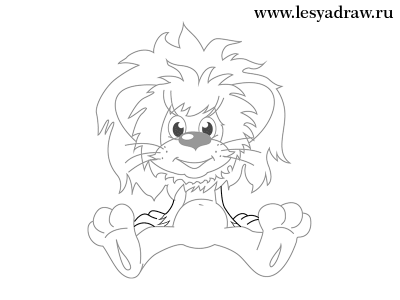 Шаг 7. Все линии обводим пожирнее.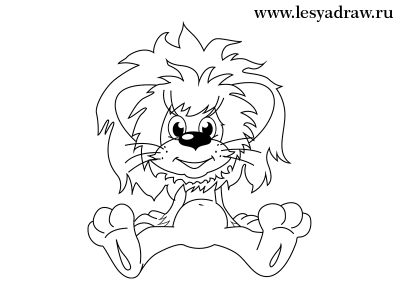 Ожидаемый результатОбучающиеся должны уметь соотнести разные виды искусства и найти их общие изобразительные свойства. При разработке занятия используется  технология развивающего обучения, игровая технология, использование элементов здоровьесберегающих технологий, методы: «мозговой штурм», метод художественного, нравственно-эстетического познания музыки, творческое задание. Список литературы, используемой при подготовке, в том числе ресурсов сети Интернет : youtube.com›watch?v=EtFSHw2QjHM